1. Ατομικά Στοιχεία2. Πανεπιστημιακές ΣπουδέςΕάν έχετε φοιτήσει σε περισσότερα από ένα Ιδρύματα Τριτοβάθμιας Εκπαίδευσης  επισυνάψτε επιπλέον πίνακες.3. Ξένες ΓλώσσεςΧρησιμοποιήστε τους χαρακτηρισμούς μέτριο, καλό, πολύ καλό, άριστο, τεκμηριώνοντάς τους με τυχόν πτυχία ξένων γλωσσών (Lower, Proficiency κ.λπ.).4. Γνώσεις ΠληροφορικήςΧρησιμοποιήστε τους χαρακτηρισμούς μέτριο, καλό, πολύ καλό, άριστο.5. Επιστημονικές Εργασίες (αν υπάρχουν)Γράψτε με τη σειρά για κάθε εργασία Συγγραφείς, Τίτλος, Περιοδικό ή συνέδριο, έτος δημοσίευσης.6. Επαγγελματική Εμπειρία (αν υπάρχει)Αναφέρατε για κάθε εργασία ΜΕΤΑ την λήψη του διπλώματος/πτυχίου τον εργοδότη, το είδος της εργασίας, τη χρονική διάρκεια και τηλέφωνα επικοινωνίας.7. Σύντομο σημείωμα Αναφέρατε τους λόγους συμμετοχής σας στο ΠΜΣ.8. Συστατικές ΕπιστολέςΣυμπληρώστε τα στοιχεία των προσώπων που θα σας δώσουν συστατικές επιστολές. Οι συστατικές επιστολές θα πρέπει να σταλούν απ’ ευθείας στην ηλεκτρονική διεύθυνση protocol@env.duth.gr. Στο θέμα του μηνύματος να αναγράφεται: Υποβολή υποψηφιότητας για το ΠΜΣ «Περιβαλλοντική Μηχανική και Επιστήμη». 9. Έλεγχος Πληρότητας ΦακέλουΟ ΑΙΤΩΝ / Η ΑΙΤΟΥΣΑΔηλώνω ότι οι πληροφορίες που περιέχονται στην παρούσα αίτηση είναι πλήρεις και ακριβείς, στο βαθμό που γνωρίζω. Σε περίπτωση αποδοχής της αίτησής μου για συμμετοχή στο ΠΜΣ, συμφωνώ να εργασθώ με επιμέλεια για την ολοκλήρωση του προγράμματος, εφαρμόζοντας την κείμενη νομοθεσία και τους κανόνες που προβλέπονται στον Εσωτερικό Κανονισμό του ΠΜΣ. Υπογραφή:  							Ημερομηνία:________________________________________________________________________________________________ΠΡΟΘΕΣΜΙΕΣ ΗΛΕΚΤΡΟΝΙΚΗΣ ΥΠΟΒΟΛΗΣ ΑΙΤΗΣΕΩΝ: Τετάρτη 22/7/2020 και Κυριακή 27/09/2020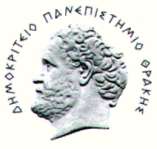 ΔΗΜΟΚΡΙΤΕΙΟ ΠΑΝΕΠΙΣΤΗΜΙΟ ΘΡΑΚΗΣΤΜΗΜΑ ΜΗΧΑΝΙΚΩΝ ΠΕΡΙΒΑΛΛΟΝΤΟΣΠΡΟΓΡΑΜΜΑ ΜΕΤΑΠΤΥΧΙΑΚΩΝ ΣΠΟΥΔΩΝΠΕΡΙΒΑΛΛΟΝΤΙΚΗ ΜΗΧΑΝΙΚΗ ΚΑΙ ΕΠΙΣΤΗΜΗΑΙΤΗΣΗ ΥΠΟΨΗΦΙΟΤΗΤΑΣΠαρακαλώ όπως δεχθείτε την υποψηφιότητά μου για την εισαγωγή μου στο Πρόγραμμα Μεταπτυχιακών Σπουδών ΠΕΡΙΒΑΛΛΟΝΤΙΚΗ ΜΗΧΑΝΙΚΗ ΚΑΙ ΕΠΙΣΤΗΜΗ, για το ακαδημαϊκό έτος 2020 - 2021.ΕπώνυμοΌνομαΌνομα πατέραΌνομα πατέραΔιεύθυνση και πόληΤ.Κ.Τ.Κ.Τηλέφωνο οικίαςΤηλέφωνο κινητόΤηλέφωνο κινητόΤηλέφωνο κινητόe-maile-mailΊδρυμαΣχολή / ΤμήμαΠροπτυχιακή κατεύθυνση σπουδώνΠερίοδος φοίτησηςΤίτλος & βαθμός διπλώματος ή πτυχίουΤίτλος  & βαθμός διπλωματικής εργασίαςΕπιβλέπων διπλωματικής εργασίαςΓλώσσαΑγγλικάΓερμανικάΓαλλικάΆλλοΕπίπεδο γνώσηςΠτυχίοΛειτουργικό Σύστημα  /   Γλώσσα  /  Πακέτο λογισμικούΕπίπεδο γνώσης1.2.1. 2. 3. 1. 2. 3. ΟνοματεπώνυμοΙδιότηταΔιεύθυνσηΣτοιχεία επικοινωνίας1.2.1. Αντίγραφο διπλώματος – πτυχίου.2. Πιστοποιητικό/ά αναλυτικής βαθμολογίας.3. Πλήρες βιογραφικό σημείωμα σε ηλεκτρονική μορφή.4. Αποδεικτικά γνώσεως ξένων γλωσσών.5. Συστατικές επιστολές.6. Φωτοτυπία αστυνομικής ταυτότητας.7. Σύντομο σημείωμα στο οποίο εκτίθενται οι λόγοι συμμετοχής στο ΠΜΣ και ο επιστημονικός τομέας κύριου ενδιαφέροντος. 8. Δήλωση του Ν.1599/86 ότι «δεν είμαι εγγεγραμμένος/η σε ΠΜΣ άλλου Τμήματος».9. Επιπρόσθετα στοιχεία (πιστοποιητικά διπλώματα, κ.λπ.).